 ANEXO VI - a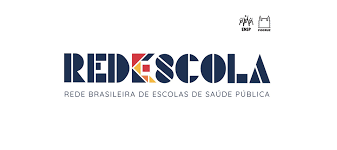 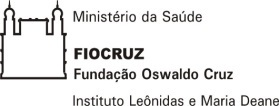 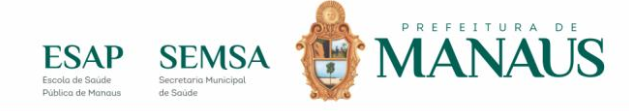 CARTA DE LIBERAÇÃO DO SERVIDORDECLARAÇÃO DO GESTORDeclaro que o(a) Sr(a)_____________________________________________________________,RG ____________________, Cargo/Função ____________________________________________, lotado(a) no(a) ___________________________________________________________________, se devidamente selecionado(a), tem autorização para frequentar o Curso de Especialização em Saúde Pública oferecido pelo Instituto de Pesquisa Leônidas & Maria Deane/ILMD-Fiocruz, em parceria com a Escola Municipal de Saúde Pública/SEMSA/Manaus, com início previsto para julho de 2019 e duração de 13 (treze) meses. Concordo com a liberação do turno de trabalho, às sextas feiras, nos dias e horários das aulas do curso para as atividades didáticas em sala de aula, bem como com a dedicação às atividades em ambiente virtual de aprendizagem e etapas para realização do trabalho final de conclusão do Curso.Manaus, _____ de ____________ de 2019.____________________________________Assinatura e Carimbo do Gestor